Zobacz, jakie efekty osiągnęła firma, wdrażając system Dynamics 365 Business CentralZastanawiasz się nad wdrożeniem systemu ERP w swojej firmie? Zapoznaj się z materiałem wideo case study z wdrożenia systemu Business Central dla naszego Klienta, firmy UNICARD S.A. Sprawdź, w jaki sposób udało się nam wypracować rozwiązania, które spełniły oczekiwania przedsiębiorstwa.Firma UNICARD S.A. jest liderem na rynku rozwiązań z zakresu kontroli dostępu, rejestracji czasu pracy, systemów identyfikacji osób, zabezpieczeń i integracji z automatyką budynkową. Głównym problemem przedsiębiorstwa był brak przepływu informacji pomiędzy działami. Firma UNICARD nie mogła również monitorować procesów, zachodzących w organizacji. Przez co, nierzadko sprzedaż odbywała się poniżej kosztów wytworzenia lub ze zbyt niską marżą. Dzięki systemowi Business Central udało się scentralizować procesy i wiedzę analityczną, co pozwala lepiej zarządzać firmą. Redukcja czasu realizacji zamówień o ponad 40% czy ograniczenie do minimum zaległości płatniczych klientów, to tylko część efektów, które wspólnie wypracowaliśmy.Zapraszamy do obejrzenia materiału wideo, który przygotowaliśmy z firmą UNICARD. ,,Szukaliśmy Partnera, dla którego będziemy ważnym Klientem. Podczas spotkań z przedstawicielami NAV24 uzyskaliśmy pewność, że to doświadczony Partner, który nie obiecuje cudów, a rzetelnie przedstawia możliwości, zalety i wady tego systemu. Dzięki systemowi ERP udało nam się scentralizować procesy i wiedzę analityczną. Microsoft Dynamics 365 Business Central pokrywa nasze potrzeby we wszystkich obszarach funkcjonowania firmy: produkcji, usług i dystrybucji. Obecnie NAV24 opiekuje się również naszym systemem. W ramach wsparcia i umowy serwisowej pomaga nam aktualizować system oraz dalej go rozwijać. Pragnę polecić firmę NAV24, jako dobrego partnera biznesowego’’. Tomasz Bednarski, Prezes Zarządu UNICARD S.A. O efektach, jakie osiągnęła firma, po wdrożeniu systemu Dynamics 365 Business Central możesz przeczytać również tutaj.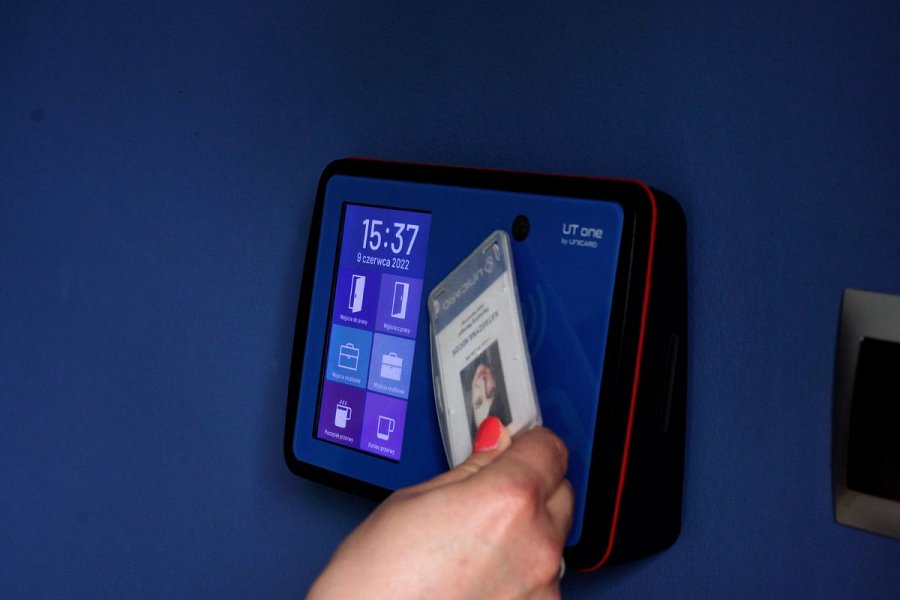 